Rédacteurs V1 : Philippe Lacomme (placomme@isima.fr), Raksmey Phan (phan@isima.fr)Date : 3 septembre 2015Rédacteurs V2 : Philippe Lacomme (placomme@isima.fr), Raksmey Phan (phan@isima.fr), étudiants en projets ISIMA (Soriano Baptiste et Zouggari Yannis)Date : 14 juin 2016Installation réalisée sur : Ubuntu 15.04Environnement : VmwareDocuments à consulter : https://storm.apache.org/releases/0.10.0/index.htmlLicence : Ce document est une compilation d'information parfois en Anglais ou en Français librement accessibles sur Internet.Permission vous est donnée de copier, distribuer et/ou modifier ce document selon les termes de la Licence GNU Free Documentation License, version 1.3 ou ultérieure publiée par la Free Software Foundation ; sans section inaltérable, sans texte de première page de couverture et sans texte de dernière page de couverture. Une copie de cette licence en anglais est consultable sur le site suivant : http://www.gnu.org/licenses/fdl.html Objectifs : 1 objectif dans ce tutoriel : - apprendre à manipuler des fichiers en entrée1. Modifier le Spout : Open()Dans le fichier SentenceSpout.java, dans la classe, il faut ajouter deux variables l'une pour le contexte et l'autre pour lire le contenu du fichier : // les outils de lecture du fichierprivate TopologyContext context;private FileReader fileReader;Il faut ensuite modifier le fichier open pour :1) récupérer le nom du fichier dans la Map en cherchant inputFile ;2) ouvrir le fichier et stocker le tout dans la variable fileReader.@Overridepublic void open(Map map, TopologyContext tc, SpoutOutputCollector soc) {  try {        this.context = tc;        String nom = map.get("inputFile").toString();        this.fileReader = new FileReader(nom);        } catch (FileNotFoundException e) {		throw new RuntimeException("Error reading file "					   + map.get("inputFile"));	}                this.flux_sortie = soc;    }La classe ressemble alors à celle de la figure 1.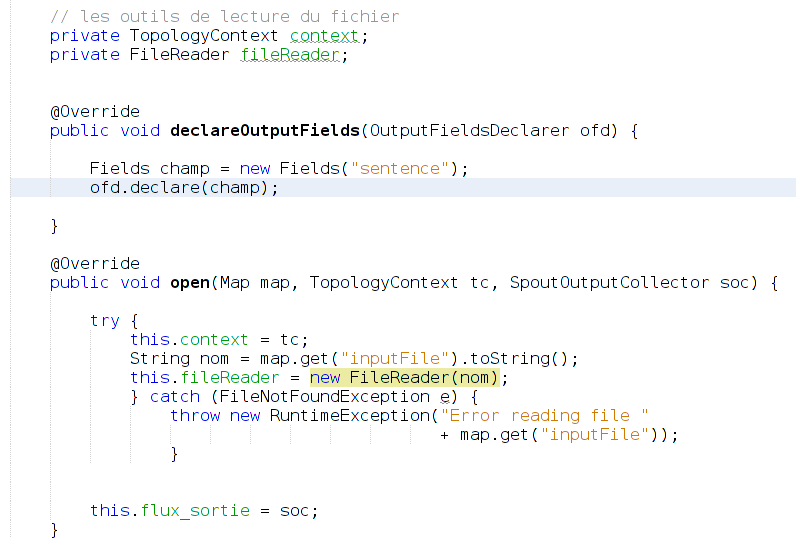 Figure 1. Classe SentenceSpout après modification de la méthode Open()2. Modifier le Spout : nextTuple()Les modifications sont simples et consistent à remplacer la lecture des phrases du tableau par un parcours du fichier. Notons toutefois qu'il faut utiliser un try…catch() ce qui alourdit un peu la procédure.@Overridepublic void nextTuple() {if (termine==0){ String str; BufferedReader reader = new BufferedReader(fileReader); try {     while ((str = reader.readLine()) != null) {       Values valeur = new Values(str); 	Calendar cal = Calendar.getInstance();int hour = cal.get(Calendar.HOUR_OF_DAY);int minute = cal.get(Calendar.MINUTE);int secondes= cal.get(Calendar.SECOND);int msecondes= cal.get(Calendar.MILLISECOND);String heure = hour+":"+minute+":"+secondes+":"+msecondes;System.out.println(""+heure+" : Spout : emission de "+str); this.flux_sortie.emit(valeur);     }    } catch (Exception e) {		throw new RuntimeException("Error reading typle", e);     } finally {	  termine = 1;	 } }Utils.waitForMillis(1); }3. Modifier le Spout : Créer la procedure close()La procédure soit simplement fermer le fichier.@Overridepublic void close() {  try {        fileReader.close();      } catch (Exception e) {          e.printStackTrace();        }} 4. Modifier le Spout : modification de la classe DemoStormIl faut ajouter une variable globale dans la classe :private static final String nom_fichier = "poeme.txt";Il faut modifier le contenu de la variable configuration à laquelle on ajouter le couple ("inputFile", "poeme.txt").Config configuration = new Config();configuration.put("inputFile", nom_fichier);configuration.setDebug(true);La classe ressemble à celle de la figure 2.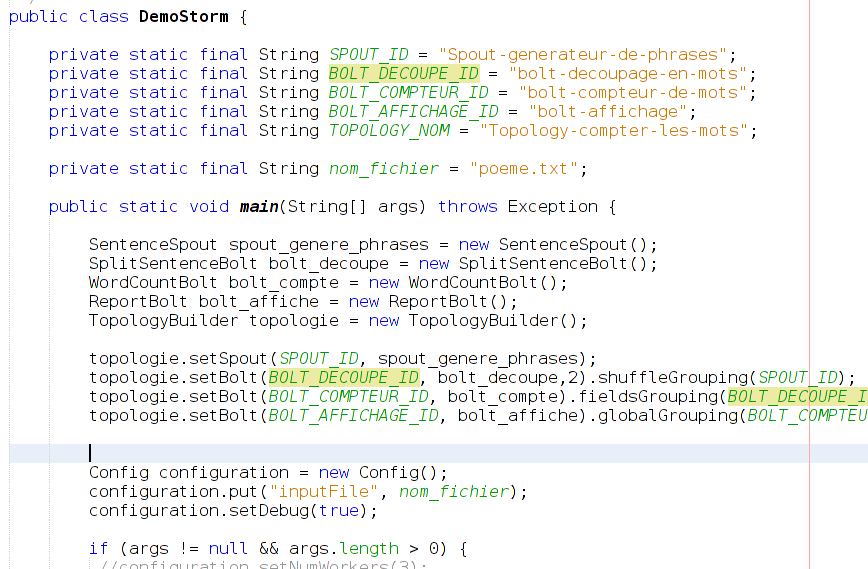 Figure 2. La fonction main() après modification5. Tester le programmeIl faut copier le poème dans un fichier nommé par exemple poeme.txt (figure 3).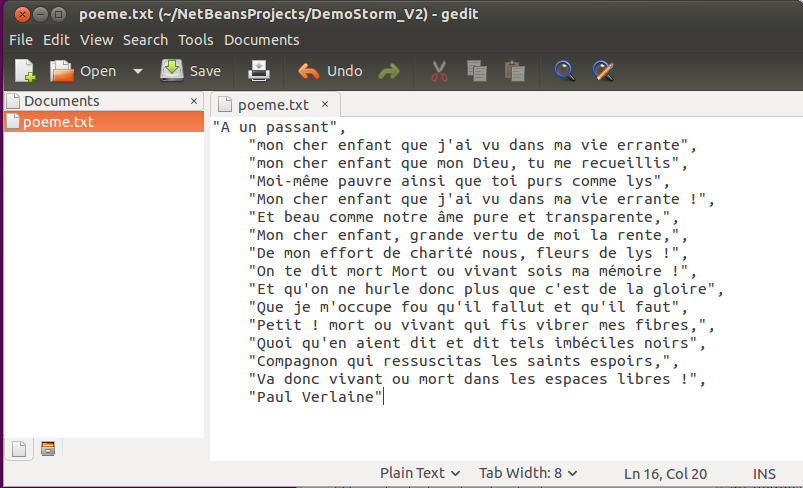 Figure 3. Création d'un fichier texte contenant le poèmeOn peut ensuite lancer le programme Java, ce qui donne le résultat de la figure 4.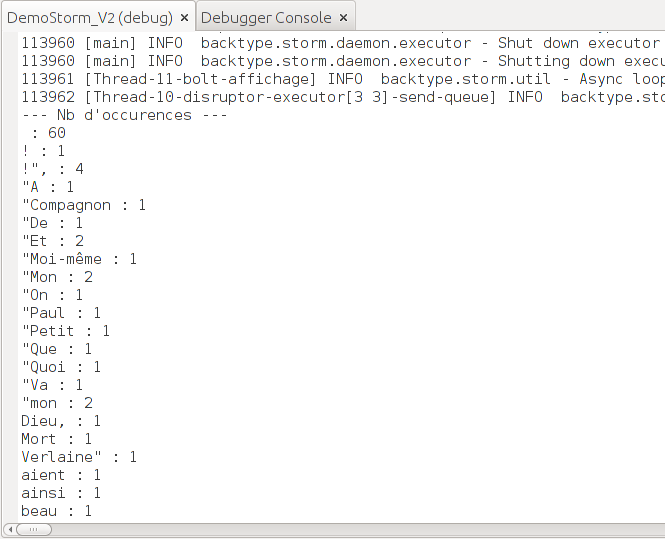 Figure 4. Résultat de l'exécution6. Cas particulier des fichiers pour une exécution dans une cluster StormIl n'est pas possible d'exécuter le code précédent sur un cluster Storm en dehors de l'environnement NetBeans. En effet, le fichier poeme.txt est présent sur le disque dur de la machine de développement mais n'existera pas sur les nœuds du cluster après un démarrage en ligne de commande.Deux règles sont à respecter : 1) les fichiers doivent être inclus dans le fichier Jar2) il faut accéder aux fichiers avec des flux.Modification de la classe SentenceSpout.javaIl faut définir une variable de type InputStream nommée par exemple MonInputStream et accompagner cette définition de deux autres variables, l'une qui contiendra le nombre total de ligne à lire et la deuxième le nombre de ligne déjà lues.    // -- variables pour la manip du flux --    // -- ------------------------------- --    InputStream MonInputStream;    int nb_ligne_totale=0;    int nb_ligne_lue = 0; Il faut procéder comme pour un fichier classique et stocker dans la variable MonInputStream l'accès à la ressource (évitons le mot fichier!). Ceci passe par la manipulation d'une URL et ensuite une utilisation de openStream() qui donnera finalement le stream (enfin peut-on dire).// identification des datasURL urlClass=DemoStorm.class.getResource("data.txt");System.out.println("url = "+urlClass.toString());InputStream ss = urlClass.openStream();MonInputStream = ss;Le caractère peut agréable des manipulations arrive maintenant hélas… car le stream permet une récupération caractères par caractères des données…..De ce point de vue, il faut mieux formater les fichiers avec des informations sur le nombre de ligne à lire et un séparateur spécifique pour les fins de ligne. La figure 6 donne un exemple d'un tel fichier, qui peut être comparé à celui de la figure 7.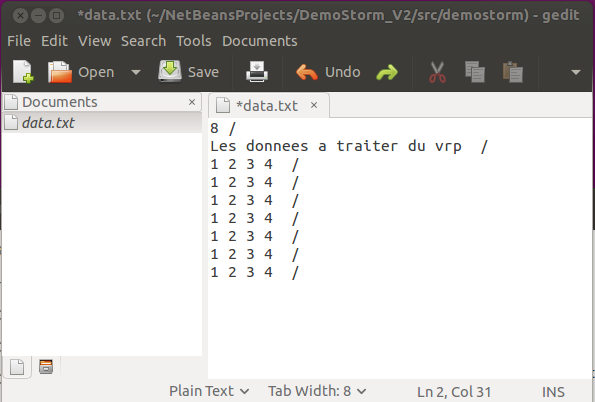 Figure 6. Un fichier formaté… facilitant la relecture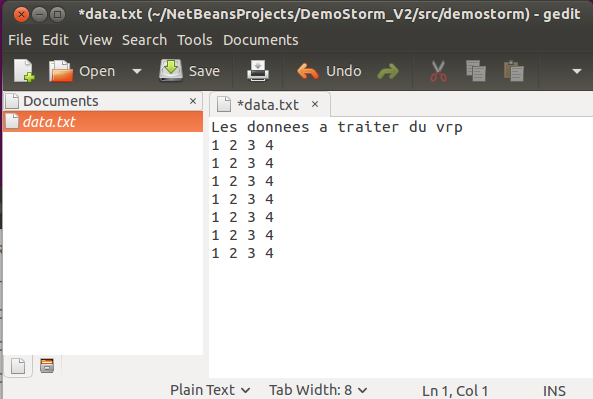 Figure 7. Un fichier formaté… ne facilitant pas la relectureDeux autres à considérer peut être celui des figures 8 et 9.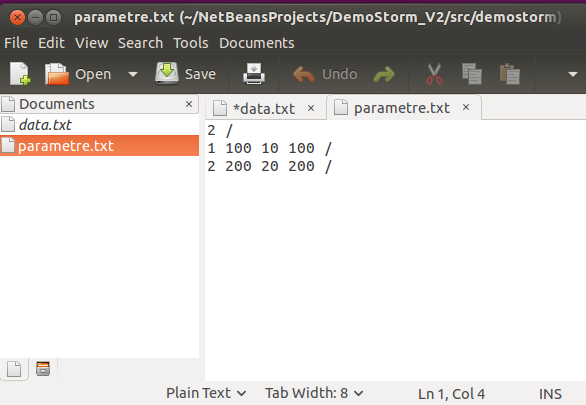 Figure 8. Un fichier formaté… ne facilitant pas la relecture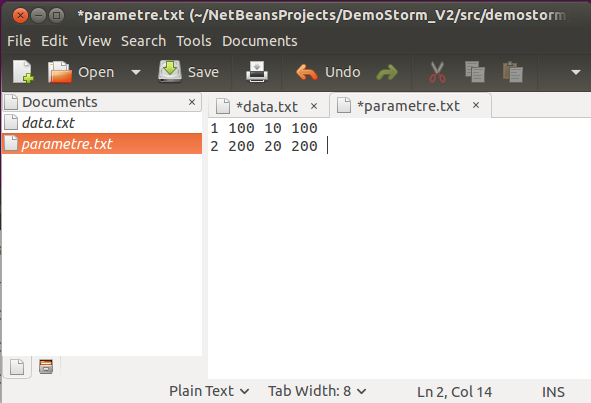 Figure 9. Un fichier formaté… ne facilitant pas la relectureLe fichier du poème peut ainsi être reformaté comme montrer à la figure 10.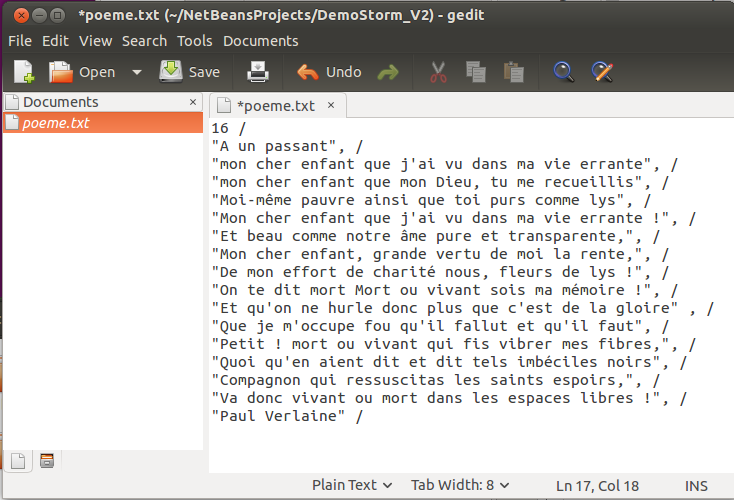 Figure 10. Le poème reformaté….Compte tenu des remarques qui précèdent, on peut détailler le début de solution pour la classe SentenceSpout.java.On peut munir la classe d'une procédure permettant de lire le contenu de la première ligne du fichier et dont le code serait :    void consulter_nb_ligne_dans_fichier()    {       try{        char c;        String ligne="";        do        {          int nb = MonInputStream.read();          c = (char) nb;          ligne=ligne+c;        }while (c!='/');        String[] parts = ligne.split("/");        String chaine1=parts[0].trim();        nb_ligne_totale = Integer.parseInt(chaine1);        System.out.print(ligne);             }catch(Exception E)          {}    }Toujours selon le même principe, on peut créer une procédure lire_ligne() dont le code serait :  String lire_ligne()    {      if (nb_ligne_lue<nb_ligne_totale)      {                   try{        char c;        String ligne="";        do        {          int nb = MonInputStream.read();          c = (char) nb;          ligne=ligne+c;        }while (c!='/');        String[] parts = ligne.split("/");        String chaine1=parts[0].trim();        System.out.print(chaine1);             nb_ligne_lue++;        return chaine1;       }catch(Exception E)          {}           }      return "";    }La procédure nextTuple() peut alors se réécrire facilement comme suit : @Override  public void nextTuple() {    if (termine==0)    {     consulter_nb_ligne_dans_fichier();                 String str;     try {         while (nb_ligne_lue<nb_ligne_totale)           {           str =  lire_ligne();	    Values valeur = new Values(str);            Calendar cal = Calendar.getInstance();            int hour = cal.get(Calendar.HOUR_OF_DAY);            int minute = cal.get(Calendar.MINUTE);            int secondes= cal.get(Calendar.SECOND);            int msecondes= cal.get(Calendar.MILLISECOND);            String heure = hour+":"+minute+":"+secondes+":"+msecondes;            System.out.println(""+heure+" : Spout : emission de "+str);                    numero_courant++;            this.flux_sortie.emit(valeur, numero_courant);            Utils.waitForMillis(3);	     }	    } catch (Exception e) {		throw new RuntimeException("Error reading typle", e);	    } finally {		termine = 1;	       }                    }      Utils.waitForMillis(1);      }Le lecteur pourra facilement vérifier qu'en déployant le .jar sur le cluster, l'ensemble du code fonctionne alors normalement….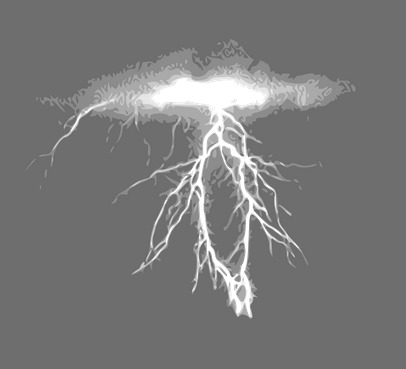 Apache STORMavec des fichiersVersion 1.1Il est possible de créer un répertoire et de regrouper l'ensemble des fichiers de données dans ce répertoire. On peut par exemple créer un répertoire data comme sur la figure 5 ou bien directement dans le répertoire contenant les classes java. Inutile de préciser que cette deuxième solution est à éviter… !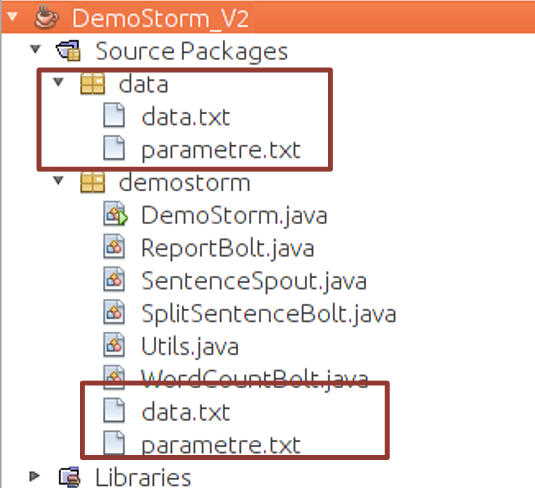 Figure 5. Inclusion de fichiers (ressources) dans le projet